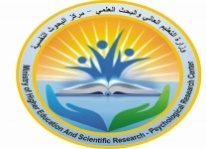 الهيكل التنظيمي لمركز البحوث النفسية مجلس المركز    مكتب الاستشارات النفسية					        صندوق التعليم العالي 																	           المدير العام        رئيس مجلس الادارة				     المكتب والقلم السري	              شعبة الرقابة والتدقيق									           الداخلي		                        معاون المدير العام	     الوحدة القانونية                                                       للشؤون الادارية 									     معاون المدير العام	القسم الاداري		                  للشؤون العلمية			     			قسم الدراسات والبحوث  	 قسم التدريب والتطوير                  شعبة الخدمات                    الادارية	              شعبة الافراد 	قسم الصحة النفسية		قسم الاختبار والمقاييسالمتابعة والتنسيق		      وحدة الملاك   					   المختبر النفسي						شعبة الحاسبة وتقنيات	قسم الارشاد النفسي	السواق		      وحدة الافراد			المعلومات		   والتربوي          الخدمات           وحدة الصادر  والوارد	            وحدة توثيق المعلومات           وحدة الترجمة      الدفاع المدني 		  وحدة الارشيف		وحدة العلاقات الثقافية	 وحدة الاصدارات 								والاعلامشعبة التخطيط  والمتابعة   شعبة الخدمات الفنية  شعبة الحسابات                        وحدة ضمان الجودة وتقييم الاداء				      المكتبة 